Üniversitemiz ihtiyaçlarına binaen aşağıda cins ve miktarı belirtilen mal/malzeme veya hizmet 4734 Sayılı Kanunun ilgili maddeleri uyarınca satın alınacaktır. Cins ve nevi belirtilen mal/hizmet ve emtiaların KDV hariç olmak üzere satın alınma fiyat teklifinizin 02/10/2020 tarihinde saat 14:00’ a kadar bildirilmesi rica olunur.1- Teklif KDV hariç Türk Lirası ( TL ) olarak bildirilecektir.2- İdare gerek gördüğünde satın alınan malzeme bedeli tutarınca sözleşme yapabilir.3- Malzemeler ....……………………………… Teslimi olacaktır.4- 4734 sayılı Kamu İhale Kanunu 22 (a.b.c,d) maddesi gereğince mal alımı konusu iş için kendimiz veya başkaları adına doğrudan veya dolaylı olarak, asaleten veya vekaleten birden fazla teklif vermediğimizi beyan ediyoruz.5- Aldığınız herhangi bir teklifi veya en düşük teklifi seçmek zorunda olmadığınızı kabul ediyoruz konusu işle ilgili olmak üzere idarenizce yapılacak / yaptırılacak diğer işlerde idareniz çıkarlarına aykırı düşecek hiçbir eylem ve oluşum içinde olmayacağımızı taahhüt ederiz.6-Aşağıda yer alan mail posta adresine gönderilmesini kabul ediyoruz.7-Teslim edilen mal/malzeme Teknik Şartnameye uygun olmaması halinde yeni mallar ile değiştirilmesi için teslim süresi içerisinde 1 defaya mahsus yükleniciye teslim imkanı verilecektir. Mail: imid@hakkari.edu.tr                                                                                                       Firma Kaşe/İmza                     Firma Tc No:Firma Vergi No: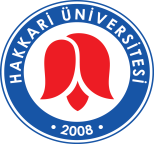 T.C.HAKKARİ ÜNİVERSİTESİ REKTÖRLÜĞÜ 
İDARİ VE MALİ İŞLER DAİRE BAŞKANLIĞIDOĞRUDAN TEMİN TUTANAĞI(TEKLİF MEKTUBU)SATINALINACAK / YAPTIRILACAK MAL VE HİZMETİNSATINALINACAK / YAPTIRILACAK MAL VE HİZMETİNSATINALINACAK / YAPTIRILACAK MAL VE HİZMETİNSATINALINACAK / YAPTIRILACAK MAL VE HİZMETİNSATINALINACAK / YAPTIRILACAK MAL VE HİZMETİNSATINALINACAK / YAPTIRILACAK MAL VE HİZMETİNS.NMalzeme / CinsiMiktarıBirimiBirim FiyatıToplam Tutarı1İç cephe boyası60Kg2Tavan boyası20Kg3Döşeme fayans24M24Derz dolgu30Kg5Duvar fayans kaplama 65M26Çelik kapı (106x205)2Adet7Yağlı boya (Kapı boyası)10Kg83’lü pvc perde kornişi30Metre9Kalekim20Adet10Aspiratör 2Adet11Çekomastik 10Adet12Kapı kolu10Adet13Kapı kilidi10Adet14Pvc pencere kilidi10Adet15Saten alçı (torba)10Adet16Sıva alçısı (torba)20Adet17Pvc pencere kolu10Adet18Cam yünü80M2193x4 mm2 500 wolt nnv (NYM) (Pvc yalıtkanlı, Pvc dış kılıflı) kurşunsuz antigron (beton kanala, direğe, duvara)50Metre204x40 A’e kadar (30 mA), Kaçak akım koruma şalterleri (TS EN 61008-TS EN 61008-2-1)2Adet2116 A’e kadar (3 kA), anahtarlı otomatik sigortalar 6Adet2225 A’e kadar (3 kA), anahtarlı otomatik sigortalar (3 kA kesme kapasiteli)6Adet233x2.5 mm2 1kV yeraltı kabloları ile kolon ve besleme hattı tesisi YVV (NYY) TS IEC 60502-1+AI)19Metre24Sıva üstü buat, Ayrı yapılan tesisat kısımları10Adet252x0.75 mm2 LIH (St) Halojen free sinyal ve kumanda kablosu (VDE 0815)50Metre26Priz30Adet27Aydınlatma anahtarı20Adet28Sıva üstü spot aydınlatma 18 watt kare led panel 20Adet293x1,5 TTR kablo100Metre30Tv kablo50 Metre31Tv uydu prizi2Adet32Anahtar- priz kasası20Adet3316’lık plastik spiral kablo borusu100Metre34Zil2Adet35Zil trafosu2Adet36Sigorta kutusu2Adet37İzole bant20Adet382.5 mm Nya kablo tek damar (100m mavi, 100 m kırmızı, 100m s renk)300Metre39Duş borusu ve duş baş süzgeci ile komple banyo batarya, (TS EN 200) birinci kalite2Takım40Beyaz akrilik paneli duş teknesi 80x80x11cm , kare, Akrilik panelli duş tekneleri2Adet41Çift kumanda, tek gövde endüstriyel mutfak bataryası, eviye bataryaları2Adet42Çift kumandalı, tek gövde lavabo bataryası2Adet43Lavabo ve eviye sifonu pirinçten kromajlı4Adet44Sert PVC iç takımlı rezervuar 2Adet4525Q mm (1’’) vidalı soğuk su sayaçları, soğuk su sayacı 1Adet4625Q mm (3/4) Pirinç, preste imal edilmiş teflon (PTFE), contalı, tam geçişli, vidalı Küresel Vanalar (TS 3148) 3Adet47Çapı 50 mm krepinin (Giriş süzgeci) yerleştirme işçiliği (Krepin ve baş bağlama bedeli hariç, filtre: 304 kalite paslanmaz çelik)2Adet4850x1000 PVC boru10Adet4950x45 PVC dirsek15Adet5050x50 PVC çatal4Adet5120’lik PPRC boru6Adet52½ Körtıpa15Adet53Lavabo montaj vidası2Adet5450x90 PVC dirsek 10Adet5520’lik PVC dirsek30Adet5620’lik iç dişli dirsek15Adet5720’lik T10Adet5820’lik Manşon10Adet59Taharet musluğu10Adet60Makine musluğu2Adet61Plastik saat rekoru4Adet62(1/2’’) Köşe tip radyatör musluğu2Adet63PKKP 600x1000 panel radyatör1Adet64(1/2’’) PPRC boru8AdetTOPLAMTOPLAMTOPLAMTOPLAM